Robert Smith        Food Service Manager[Today’s Date][341 Company Address]
[Company City, State xxxxx]
[(xxx) xxx-xxxx]
[hiring.manager@gmail.com]Dear [Mr./Mrs./Ms.] [Hiring Manager’s Name],I am writing this letter to show my sincere interest in the role of Food Service Manager at your renowned dining space. My work experience of 3+ years in the food industry has grown my skilfulness in providing effective customer service and developing the ability to multitask.Underlining a few of my essential responsibilities for your understanding:Recruit, guide, manage employees.Maintain food and beverage inventory along with required equipment.Monitor food preparation and presentation.Oversee kitchen/work areas hygiene and sanitation.Address and resolve customer concerns around food quality and service.Prepare a roster for the staff member and assign duties to them.Monitor payroll of the employees.In addition to the above work duties, I have exceptional leadership skills to manage junior wait staff and impart proper training to the new hires. I am confident that I can bring a lot to the table given an opportunity. Thank you for considering me as an appropriate candidate for the role of your Food Service Manager. I would like to request you to pay a glance at my enclosed resume in order to get an overview of my work history and qualifications required for the vacancy. I would truly appreciate a chance to have a further discussion about how my skills can propel the dining experience of your regular customers.Best Regards,[Your Name]1737 Marshville Road, Alabama, (123)-456-7899, info@qwikresume.com, www.qwikresume.com                  © This Free Cover Letter is the copyright of Qwikresume.com. Usage Guidelines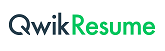 